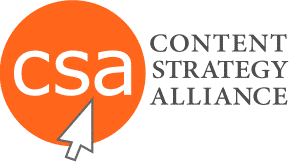 Example NameExample NameExample NameID & VersionID & VersionPhasePhasePhaseCreation DateCreation DateContent Map Content Map Content Map cmap-anl-xmpl1-01cmap-anl-xmpl1-01AnalyzeAnalyzeAnalyzeMarch 2015March 2015PersonaLifecycle StagesLifecycle StagesLifecycle StagesLifecycle StagesLifecycle StagesLifecycle StagesLifecycle StagesLifecycle StagesLifecycle StagesLifecycle StagesNoreen SmithMarketing ManagerAwarenessOrDiscoveryAwarenessOrDiscoveryInterestOr ResearchInterestOr ResearchDesireOrProspectingDesireOrProspectingDesireOrProspectingActionOrOpportunityActionOrOpportunityPost-PurchaseOrConsumer AdvocateNoreen SmithMarketing ManagerContent examples for one personaContent examples for one personaContent examples for one personaContent examples for one personaContent examples for one personaContent examples for one personaContent examples for one personaContent examples for one personaContent examples for one personaContent examples for one personaType of  Buyer:Needs to buy new software for her company• Industry blog• Social mediacommunities• General how-tovideos• Industry whitepapers• GeneralpurposeeBooks• Advertising• Trade shows• Company blog• Overviewbrochure• Specifichow-to videos• Best-practiceswhite papers and eBooks• Webinars• Company blog• Overviewbrochure• Specifichow-to videos• Best-practiceswhite papers and eBooks• Webinars• Company blog• Overviewbrochure• Specifichow-to videos• Best-practiceswhite papers and eBooks• Webinars• Product/servicevideos• Webinars - specific• Product/service brochures• Limited product trial• Online vendor demo• End user testimonialvideos Case study white papers• Vendor comparisons• Personal emails• Product/servicevideos• Webinars - specific• Product/service brochures• Limited product trial• Online vendor demo• End user testimonialvideos Case study white papers• Vendor comparisons• Personal emails• Product/servicevideos• Webinars - specific• Product/service brochures• Limited product trial• Online vendor demo• End user testimonialvideos Case study white papers• Vendor comparisons• Personal emails• Product/servicevideos• Webinars - specific• Product/service brochures• Limited product trial• Online vendor demo• End user testimonialvideos Case study white papers• Vendor comparisons• Personal emails• Product/servicevideos• Webinars - specific• Product/service brochures• Limited product trial• Online vendor demo• End user testimonialvideos Case study white papers• Vendor comparisons• Personal emails• Upgrade offers • Onboardingdocumentation• Customersatisfactionsurvey• Customerretentioncommunications